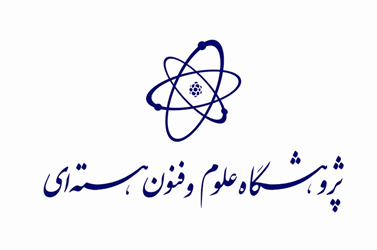 *این فرم مخصوص مدیریت آموزش و تحصیلات تکمیلی میباشد و فاقد هرگونه ارزش قانونی دیگر است.      EDU-Form-11                                                                                                                                             نام و نام خانوادگی:رشته تحصیلی و گرایش:ورودی نیمسال  اول/  دوم سال تحصیلی ..................پژوهشکده/مجتمع:تعداد نیمسال گذرانده شده:تاریخ دفاع از رساله:  ......... /.........../............            الف) تایید تمامی مجلدات صحافی شده توسط کارشناس آموزش از نظر رعایت نکات آیین نگارش:                                                                                                   تاریخ ......... /.........../............             امضاءالف) تایید تمامی مجلدات صحافی شده توسط کارشناس آموزش از نظر رعایت نکات آیین نگارش:                                                                                                   تاریخ ......... /.........../............             امضاءب) تایید اساتید راهنما:1- استاد راهنمای اول:ضمن تایید رساله مجلد دانشآموخته، بدینوسیله گواهی میشود یک نسخه رساله مذکور به اینجانب تحویل داده شد.                                                                                                  تاریخ ......... /.........../............             امضاء استاد راهنمای دوم:ضمن تایید رساله مجلد دانشآموخته، بدینوسیله گواهی میشود یک نسخه رساله مذکور به اینجانب تحویل داده شد.                                                                                                  تاریخ ......... /.........../............             امضاءب) تایید اساتید راهنما:1- استاد راهنمای اول:ضمن تایید رساله مجلد دانشآموخته، بدینوسیله گواهی میشود یک نسخه رساله مذکور به اینجانب تحویل داده شد.                                                                                                  تاریخ ......... /.........../............             امضاء استاد راهنمای دوم:ضمن تایید رساله مجلد دانشآموخته، بدینوسیله گواهی میشود یک نسخه رساله مذکور به اینجانب تحویل داده شد.                                                                                                  تاریخ ......... /.........../............             امضاءج) تایید مسئول کتابخانه:بدینوسیله گواهی میشود یک نسخه رساله مجلد به همراه لوح فشرده فایل آن (به فرمتهایword و Pdf) به اینجانب تحویل داده شد.                                                                                              تاریخ ......... /.........../............             امضاءج) تایید مسئول کتابخانه:بدینوسیله گواهی میشود یک نسخه رساله مجلد به همراه لوح فشرده فایل آن (به فرمتهایword و Pdf) به اینجانب تحویل داده شد.                                                                                              تاریخ ......... /.........../............             امضاءد) تایید کارشناس آموزش :                                                                                     تاریخ دریافت فرم ......... /.........../............      امضاءد) تایید کارشناس آموزش :                                                                                     تاریخ دریافت فرم ......... /.........../............      امضاء